ПРОЕКТ                                                                  РЕШЕНИЕОб утверждении Положения о стратегическом планировании социально-экономического развития муниципального образования «Можгинский район»В соответствии с Федеральными законами №131-ФЗ от 06.10.2003 г. «Об общих принципах организации местного самоуправления в Российской Федерации», №172-ФЗ от 28.06.2014 г. «О стратегическом планировании в Российской Федерации», Уставом муниципального образования «Можгинский район», СОВЕТ ДЕПУТАТОВ РЕШИЛ:Утвердить прилагаемое Положение о стратегическом планировании социально-экономического развития муниципального образования «Можгинский район».Опубликовать настоящее решение на официальном сайте муниципального образования «Можгинский район» в информационно-телекоммуникационной сети «Интернет» и в Собрании муниципальных нормативных правовых актов муниципального образования «Можгинский район».  Настоящее Решение вступает в силу с момента его официального опубликования. Председатель Совета депутатов  муниципального образования  «Можгинский район»                                                                              Г. П. КорольковаГлава  муниципального образования «Можгинский район»                                                                                А.Г. Васильев         г. Можга«___» __________2018 года          № _____Проект вносит:Первый заместитель главы Администрации района по вопросам экономики и инвестиционного развития – начальник Управления экономики и имущественных отношений                                                                           Н. М. РомановСогласовано:Глава  муниципального образования «Можгинский район»                                                                                     А.Г. ВасильевНачальник сектора правовогообеспечения                                                                                                     Н. В. ЩеклеинаЗаместитель Главы Администрациирайона по финансовым вопросам-Начальник Управления финансов                                                                С. К. ЗаглядинаПредседатель контрольно-счетного отделаСовета депутатов муниципального образования«Можгинский район»                                                                                      Т. А. ПантелееваУтвержденорешением Совета депутатовмуниципального образования«Можгинский район»от__________ №______Положение о стратегическом планировании социально-экономического развития муниципального образования «Можгинский район»1. Общие положения1.1. Предмет регулирования
            Положение о стратегическом планировании социально-экономического развития в муниципальном образовании «Можгинский район» (далее - Положение) определяет систему стратегического планирования (далее - стратегическое планирование), устанавливает полномочия участников стратегического планирования и порядок разработки, корректировки, мониторинга и контроля реализации документов стратегического планирования, а также регулирует отношения, возникающие между участниками стратегического планирования.
           Принципы и задачи стратегического планирования определяются Федеральным законом от 28 июня 2014 г. N 172-ФЗ "О стратегическом планировании в Российской Федерации".1.2. Основные понятия, используемые в настоящем Положении
             Понятия и термины, используемые в настоящем Положении, применяются в том же значении, что и в Федеральном законе от 28 июня 2014 г. N 172-ФЗ "О стратегическом планировании в Российской Федерации".2. Стратегическое планирование2.1. Участники стратегического планирования
Участниками стратегического планирования являются:
1) Совет депутатов муниципального образования «Можгинский район»;2) Глава муниципального образования «Можгинский район»;
3) Администрация муниципального образования «Можгинский район»;
4) Контрольно-счетный отдел муниципального образования «Можгинский район»;
5) иные органы и организации в случае предусмотренном законодательством Российской Федерации, законодательством Удмуртской Республики  и муниципальными нормативными правовыми актами.2.2. Полномочия участников стратегического планирования 
2.2.1.  Совет депутатов муниципального образования «Можгинский район»:
1) рассматривает и утверждает стратегию (изменения в стратегию) социально-экономического развития муниципального образования «Можгинский район»;2)заслушивает ежегодные отчеты Главы муниципального образования «Можгинский район» о реализации стратегии социально-экономического развития муниципального образования «Можгинский район»;3) осуществляет иные полномочия в сфере стратегического планирования, отнесенные Уставом муниципального образования «Можгинский район» и иными муниципальными нормативными правовыми актами.2.2.2. Глава муниципального образования «Можгинский район»;
1) осуществляет руководство в сфере стратегического планирования;
2) возглавляет высший совещательный (координационный) орган системы стратегического планирования – Совет по разработке Стратегии социально-экономического развития муниципального образования «Можгинский район»;3) определяет долгосрочные цели и задачи социально-экономического развития муниципального образования «Можгинский район», согласованные с приоритетами и целями социально-экономического развития Российской Федерации и Удмуртской Республики;4) осуществляет иные полномочия в сфере стратегического планирования в соответствии с законодательством Российской Федерации, законодательством Удмуртской Республики и  Уставом муниципального образования «Можгинский район».2.2.3. Администрация муниципального образования «Можгинский район»:
1) организует разработку проектов нормативных правовых актов в указанной сфере и осуществляет методическое обеспечение стратегического планирования муниципального образования «Можгинский район»;2)определяет последовательность, порядок разработки, корректировки, мониторинга и контроля реализации документов стратегического планирования муниципального образования «Можгинский район»;3) разрабатывает и реализует документы стратегического планирования муниципального образования «Можгинский район»;4) разрабатывает и направляет на рассмотрение в Совет депутатов муниципального образования «Можгинский район» проект стратегии (изменений в стратегию) социально-экономического развития муниципального образования «Можгинский район»;
5) разрабатывает и направляет на рассмотрение в Совет депутатов муниципального образования «Можгинский район» план мероприятий (изменения в план) по реализации стратегии социально-экономического развития муниципального образования «Можгинский район», прогноз социально-экономического развития муниципального образования «Можгинский район» на среднесрочный или долгосрочный период, муниципальные программы;6) рассматривает и утверждает план мероприятий (изменения в план мероприятий) по реализации стратегии социально-экономического развития муниципального образования «Можгинский район»; 7) обеспечивает согласованность и сбалансированность документов стратегического планирования, включая согласованность утверждаемых целей и задач социально-экономического развития муниципального образования «Можгинский район», показателей достижения этих целей и решения этих задач;
8) обеспечивает реализацию документов стратегического планирования, утвержденных органами местного самоуправления муниципального образования «Можгинский район» в рамках своих полномочий;
9) осуществляет мониторинг и контроль (оценку эффективности) реализации документов стратегического планирования, утвержденных органами местного самоуправления муниципального образования «Можгинский район», по вопросам, находящимся в ведении Администрации муниципального образования «Можгинский район»;
10) осуществляет государственную регистрацию стратегии, плана мероприятий по реализации стратегии в федеральном государственном реестре документов стратегического планирования;  11) осуществляет методическое обеспечение стратегического планирования социально-экономического развития муниципального образования «Можгинский район»;12) готовит сводный годовой отчет (доклад) о ходе реализации и об оценке эффективности муниципальных программ, ежегодные отчеты о ходе исполнения плана мероприятий по реализации стратегии социально-экономического развития муниципального образования «Можгинский район» для представления их Главой муниципального образования «Можгинский район» в Совет депутатов муниципального образования «Можгинский район»;13) осуществляет иные полномочия в сфере стратегического планирования социально-экономического развития муниципального образования «Можгинский район», определенные действующим законодательством, Уставом  муниципального образования «Можгинский район» и иными муниципальными нормативными правовыми актами.
2.2.4. Контрольно-счетный отдел муниципального образования «Можгинский район»:
1) осуществляет полномочия в сфере стратегического планирования в соответствии с Федеральным законом от 07.02.2011 г. № 6-ФЗ «Об общих принципах организации и деятельности контрольно-счетных органов субъектов Российской Федерации и муниципальных образований» и решением Совета депутатов муниципального образования «Можгинский район» от 24.11.2011 г. № 37.6 «Положение о контрольно-счетном отделе муниципального образования «Можгинский район»;
2) осуществляет иные полномочия в сфере стратегического планирования в соответствии с Уставом муниципального образования «Можгинский район» и иными муниципальными нормативными правовыми актами.2.3. Документы стратегического планирования
2.3.1. К документам стратегического планирования относятся:
1) стратегия социально-экономического развития муниципального образования «Можгинский район»  (разрабатывается в рамках целеполагания);
2) прогноз социально-экономического развития муниципального образования «Можгинский район»  на среднесрочный или долгосрочный период (разрабатывается в рамках прогнозирования);
3) бюджетный прогноз муниципального образования «Можгинский район» на долгосрочный период (разрабатывается в рамках прогнозирования);
4) план мероприятий по реализации стратегии социально-экономического развития муниципального образования «Можгинский район»  (разрабатывается в рамках планирования);
5) муниципальные программы (разрабатываются в рамках программирования).
2.3.2. К разработке документов стратегического планирования могут привлекаться объединения профсоюзов и работодателей, общественные, научные и иные организации с учетом требований законодательства Российской Федерации о государственной, коммерческой, служебной и иной охраняемой законом тайне.
2.3.3. Документы стратегического планирования, необходимые для обеспечения бюджетного процесса в муниципальном образовании «Можгинский район», разрабатываются, утверждаются (одобряются) и реализуются в соответствии с Бюджетным кодексом Российской Федерации.2.4. Реестр документов стратегического планирования 
2.4.1. Документы стратегического планирования подлежат обязательной государственной регистрации в федеральном государственном реестре документов стратегического планирования в порядке и сроки, установленные Правительством Российской Федерации, с учетом требований законодательства Российской Федерации о государственной, коммерческой, служебной и иной охраняемой законом тайне.
2.4.2. Руководители структурных подразделений Администрации муниципального образования «Можгинский район», ответственные за разработку документов стратегического планирования, несут ответственность за достоверность и своевременность представления информации для государственной регистрации документов стратегического планирования.3. Документы стратегического планирования, разрабатываемые в рамках целеполагания3.1. Стратегия социально-экономического развития муниципального образования «Можгинский район»
3.1.1. Стратегия разрабатывается с учетом:
1) документов стратегического планирования Российской Федерации и Удмуртской Республики;
2) долгосрочных стратегий, планов и программ развития предприятий и иных хозяйствующих субъектов, деятельность которых оказывает существенное влияние на состояние внутренних и (или) внешних факторов развития Можгинского района;
3.1.2. Стратегия разрабатывается на период до 2035 года.3.1.3. Решение о разработке стратегии принимается Советом депутатов муниципального образования «Можгинский район».  
3.1.4. Стратегия содержит:
1) оценку достигнутых целей социально-экономического развития муниципального образования «Можгинский район».  2) приоритеты, цели, задачи и направления социально-экономической политики муниципального образования «Можгинский район».  
3) показатели достижения целей социально-экономического развития муниципального образования «Можгинский район», сроки и этапы реализации стратегии;
4) ожидаемые результаты реализации стратегии;
5) оценку финансовых ресурсов, необходимых для реализации стратегии;
6) информацию о муниципальных программах, утверждаемых в целях реализации стратегии;
7) иные положения, определяемые действующим законодательством Российской Федерации, Удмуртской Республики и муниципальными нормативными правовыми актами.
3.1.6. Стратегия является основой для разработки плана мероприятий по реализации стратегии и муниципальных программ. Положения стратегии учитываются при разработке и (или) корректировке документов стратегического планирования.4. Документы стратегического планирования, разрабатываемые в рамках прогнозирования4.1. Прогноз социально-экономического развития муниципального образования «Можгинский район» на среднесрочный или долгосрочный период
4.1.1. Прогноз социально-экономического развития муниципального образования «Можгинский район» на долгосрочный период (далее - прогноз на долгосрочный период) - документ стратегического планирования, содержащий систему научно обоснованных представлений о направлениях и об ожидаемых результатах социально-экономического развития муниципального образования «Можгинский район» на долгосрочный период.
2. Прогноз на долгосрочный период разрабатывается каждые шесть лет на двенадцать и более лет на основе прогноза социально-экономического развития Удмуртской Республики на долгосрочный период с учетом прогноза научно-технологического развития Удмуртской Республике и данных, предоставляемых Удмуртстатом и хозяйствующими субъектами Можгинского района.
4.1.2. Корректировка прогноза социально-экономического развития муниципального образования «Можгинский район» на долгосрочный период осуществляется с учетом прогноза социально-экономического развития муниципального образования «Можгинский район» на среднесрочный период.
4.1.5. Реализацию полномочий по разработке, корректировке, мониторингу прогноза социально-экономического развития муниципального образования «Можгинский район» на долгосрочный и среднесрочный период осуществляет Администрация муниципального образования «Можгинский район».
4.1.6. Прогноз социально-экономического развития муниципального образования «Можгинский район»  на долгосрочный и среднесрочный период включает в себя количественные и качественные характеристики развития района, выраженные через систему прогнозных экономических и социальных показателей, и содержит следующие параметры:
1) краткую характеристику сценарных условий, положенных в основу прогноза социально-экономического развития муниципального образования «Можгинский район» на долгосрочный или среднесрочный период;
2) приоритетные направления развития муниципального образования «Можгинский район» в прогнозируемом периоде;
3) показатели социально-экономического развития муниципального образования «Можгинский район»  за предыдущий отчетному год, состояние экономического и социального развития в текущем финансовом году и основные прогнозные показатели на очередной финансовый год и плановый период.
4.1.7. Порядок разработки, принятия и корректировки прогноза социально-экономического развития муниципального образования «Можгинский район» на долгосрочный и среднесрочный период осуществляется в соответствии с Бюджетным кодексом Российской Федерации.4.2. Бюджетный прогноз муниципального образования «Можгинский район» на долгосрочный период
4.2.1. Под бюджетным прогнозом муниципального образования «Можгинский район» на долгосрочный период понимается документ, содержащий прогноз основных характеристик бюджета муниципального образования «Можгинский район», показатели финансового обеспечения муниципальных программ на период их действия, иные показатели, характеризующие бюджет, а также содержащий основные подходы к формированию бюджетной политики на долгосрочный период.
4.2.2. Бюджетный прогноз на долгосрочный период разрабатывается в  соответствии с Бюджетным кодексом Российской Федерации 4.3. План мероприятий по реализации стратегии социально-экономического развития муниципального образования «Можгинский район»
4.3.1. План мероприятий по реализации стратегии социально-экономического развития муниципального образования «Можгинский район» (далее - план мероприятий) разрабатывается на основе положений стратегии на период реализации стратегии.
4.3.2. План мероприятий разрабатывается (корректируется) на основе предложений структурных подразделений Администрации муниципального образования «Можгинский район» в течение 3 месяцев с момента утверждения стратегии (внесения изменений в стратегию).
4.3.3. Структура плана мероприятий формируется с учетом структуры направлений, стратегических целей и задач стратегии и включает в себя:
1) этапы реализации стратегии, выделенные с учетом установленной периодичности бюджетного планирования: три года (для первого этапа реализации стратегии и текущего периода бюджетного планирования) и три - шесть лет (для последующих этапов и периодов);
2) цели и задачи социально-экономического развития муниципального образования «Можгинский район», приоритетные для каждого этапа реализации стратегии;
3) показатели реализации стратегии и их значения, установленные для каждого этапа реализации стратегии;
4) комплексы мероприятий и перечень муниципальных программ, обеспечивающие достижение на каждом этапе реализации стратегии долгосрочных целей социально-экономического развития муниципального образования «Можгинский район», указанных в стратегии;
5) иные положения, установленные муниципальными нормативными правовыми актами.
4.3.4. План мероприятий (изменения в план мероприятий) утверждается постановлением Администрации муниципального образования «Можгинский район».4.4. Муниципальные программы
4.4.1. Муниципальные программы являются основным инструментом реализации стратегии, имеющим четкие бюджетные, временные и ресурсные ограничения.
4.4.2. Разработка муниципальных программ осуществляется структурными подразделениями администрации муниципального образования «Можгинский район» на основании Перечня муниципальных программ, предлагаемых к реализации (реализуемых) на территории Можгинского района.
4.4.3. Муниципальные программы разрабатываются в соответствии с приоритетами социально-экономического развития муниципального образования «Можгинский район», определенными стратегией, с учетом отраслевых документов стратегического планирования Удмуртской Республики и стратегии социально-экономического развития и документов стратегического планирования муниципального образования «Можгинский район».
4.4.4. Порядок разработки, реализации, мониторинга, контроля и оценки эффективности муниципальных программ утверждаются постановлением Администрации муниципального образования  «Можгинский район».
4.4.5. Муниципальные программы утверждаются постановлением Администрации муниципального образования  «Можгинский район».5. Общественное обсуждение проектов документов стратегического планирования 5.1. Проекты документов стратегического планирования выносятся на общественное обсуждение с учетом требований законодательства Российской Федерации, в том числе законодательства Российской Федерации о государственной, коммерческой, служебной и иной охраняемой законом тайне.5.2. Форма, порядок и сроки общественного обсуждения проекта документа стратегического планирования определяются Администрацией муниципального образования «Можгинский район».
5.3. Замечания и предложения, поступившие в ходе общественного обсуждения проекта документа стратегического планирования, должны быть рассмотрены Администрацией муниципального образования «Можгинский район».
5.4. В целях обеспечения открытости и доступности информации об основных положениях документов стратегического планирования их проекты подлежат размещению  на официальном сайте муниципального образования «Можгинский район», а также на общедоступном информационном ресурсе стратегического планирования в информационно-телекоммуникационной сети «Интернет».6. Мониторинг и контроль реализации документов стратегического планирования6.1. Цели и задачи мониторинга реализации документов стратегического планирования
6.1.1. Целями мониторинга реализации документов стратегического планирования являются повышение эффективности функционирования системы стратегического планирования, осуществляемого на основе наблюдения, сбора, систематизации, анализа и комплексной оценки основных социально-экономических и финансовых показателей, содержащихся в документах стратегического планирования, а также повышение эффективности деятельности участников стратегического планирования по достижению в установленные сроки запланированных показателей социально-экономического развития муниципального образования «Можгинский район».
6.1.2. Основными задачами мониторинга реализации документов стратегического планирования являются:
1) наблюдение, сбор, систематизация и анализ информации о социально-экономическом развитии муниципальном образовании «Можгинский  район»;
2) оценка степени достижения целей социально-экономического развития муниципального образования «Можгинский район», достижения показателей, выполнения мероприятий, определенных в документах стратегического планирования;
3) оценка эффективности и результативности документов стратегического планирования, разрабатываемых в рамках планирования и программирования;
4) оценка соответствия плановых и фактических сроков, результатов реализации документов стратегического планирования и ресурсов, необходимых для их реализации;
5) оценка уровня социально-экономического развития муниципального образования «Можгинский район», проведение анализа, выявление возможных внутренних и внешних рисков;
6) повышение эффективности системы стратегического планирования;
7) оценка реализации документов стратегического планирования.
6.1.3. Мониторинг реализации документов стратегического планирования осуществляется по следующим направлениям:
1) оценка результатов реализации стратегии и плана мероприятий;
2) оценка эффективности реализации муниципальных программ;
3) оценка социально-экономического развития муниципального образования «Можгинский район» и муниципального управления;
4) мониторинг общественного мнения в отношении приоритетов и направлений социально-экономического развития Можгинского  района и оценка удовлетворенности населения качеством жизни.
Проведение мониторинга реализации документов стратегического планирования по всем вышеуказанным направлениям позволит получить объективную оценку актуальности и адекватности стратегии, делать выводы о необходимости корректировки стратегии и плана мероприятий, степени эффективности мер, предпринимаемых участниками стратегического планирования по реализации документов стратегического планирования.
6.1.4. Документами, в которых отражаются результаты мониторинга реализации документов стратегического планирования, являются:
1) отчет о реализации стратегии и плана мероприятий за отчетный период (ежегодно) не позднее 1 июня года, следующего за отчетным периодом;
2) сводный отчет о ходе реализации муниципальных программ за отчетный год с оценкой эффективности реализации муниципальных программ;
3) ежегодный отчет Главы муниципального образования  «Можгинский район» о результатах его деятельности и деятельности Администрации муниципального образования  «Можгинский район» за отчетный период.
6.1.5. Отчеты и аналитические записки по результатам мониторинга реализации документов стратегического планирования направляются в Совет Депутатов и Контрольно-счетный отдел   муниципального образования  «Можгинский район» и подлежат размещению на официальном сайте муниципального образования  «Можгинский район» и общедоступном информационном ресурсе стратегического планирования в сети "Интернет", за исключением сведений, отнесенных к государственной, коммерческой, служебной и иной охраняемой законом тайне.6.2. Задачи контроля реализации документов стратегического планирования
К задачам контроля реализации документов стратегического планирования относятся:
1) сбор и систематизация информации о социально-экономическом развитии Российской Федерации, Удмуртской Республики, Можгинского района;
2) оценка качества документов стратегического планирования, разрабатываемых в процессе целеполагания, прогнозирования, планирования и прогнозирования;
3) оценка результативности и эффективности решений, принятых в процессе стратегического планирования;
4) оценка достижения целей социально-экономического развития муниципального образования «Можгинский район»;
5) оценка влияния внутренних и внешних факторов на планируемый и фактический уровень достижения целей социально-экономического развития муниципального образования «Можгинский район»;
6) оценка эффективности расходования бюджетных средств в рамках достижения целей социально-экономического развития муниципального образования «Можгинский район»;
7) разработка предложений по повышению эффективности функционирования системы стратегического планирования.7. Заключительное положениеИзменения в настоящее Положение вносятся решением Совета депутатов  муниципального образования  «Можгинский район» и подлежат опубликованию в установленном порядке в официальных средствах массовой информации.Совет депутатов муниципального образования «Можгинский район»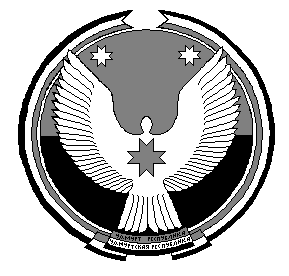 «Можга ёрос» муниципал кылдытэтысь депутат Кенеш